附件1各市（州）、县（市、区）年审服务窗口联系方式附件2用人单位网上申报简易操作指南（如系统优化调整，以最新要求为准） 第一步：点击“单位信息维护管理”进入该模块，残联主管部门为用人单位年审认证的办理所在地、税务主管部门为用人单位缴纳残保金的所在地、行政所属区为用人单位注册登记的所在地。同时需要填写所有带*的内容，比如经办人姓名和电话等。第二步：修改完成之后，点击“保存”按钮即可。（下图所示）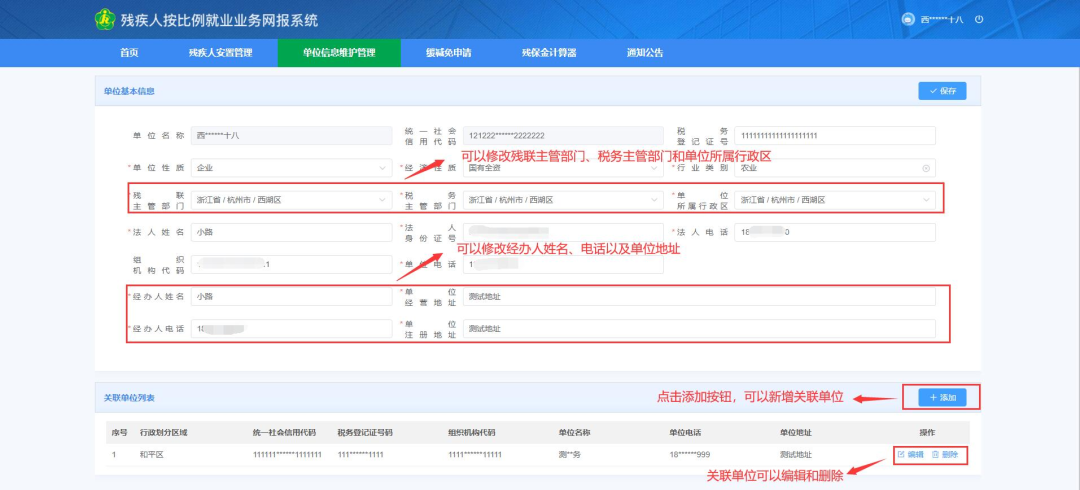 第三步：如果用人单位安置登记的残疾人员其工资、社保、医保在子公司，或者安置登记的残疾人员为劳务派遣人员，则在上图中点击“添加”按钮，添加关联单位，已有的关联单位可以编辑和删除。（下图所示）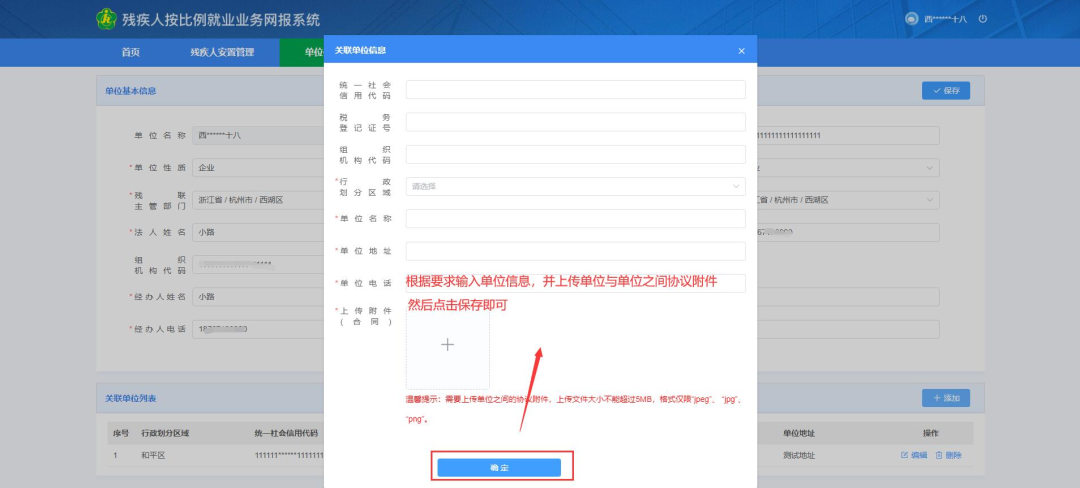 第四步：根据要求输入关联单位信息，并上传单位与单位之间的劳务派遣协议附件，或者与关联公司之间的证明材料第五步：点击“保存”，即可新增成功。二、 残疾人安置管理第一步：点击“残疾人安置管理”进入该模块。（下图所示）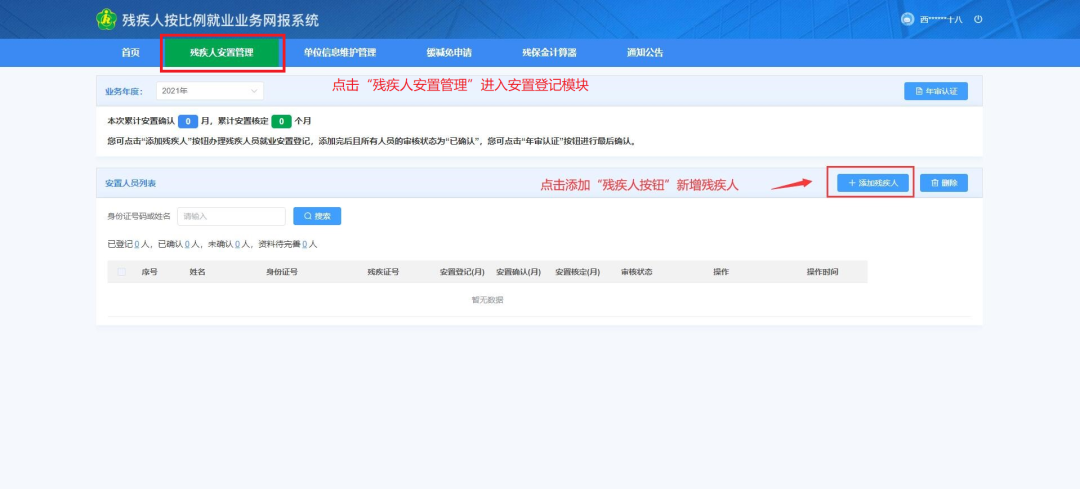 第二步：点击“添加残疾人”进入残疾人安置管理页面1.输入身份证号，自动获取残疾人员的信息。如果获取不到，需要填写并完善带*部分的内容；（下图所示）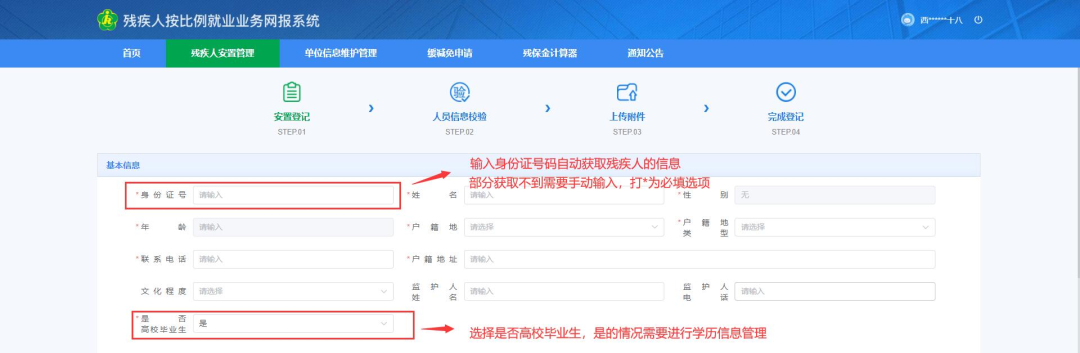 2.如果为高校毕业生，则需要填写相关学历信息；（下图所示）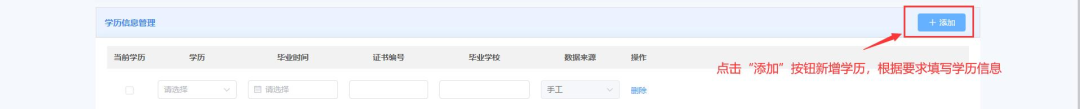 3.如果为劳务派遣人员，则需要上传关于此人的劳务派遣协议，且协议中应明确该人员残疾人安置登记计入用人单位；（下图所示）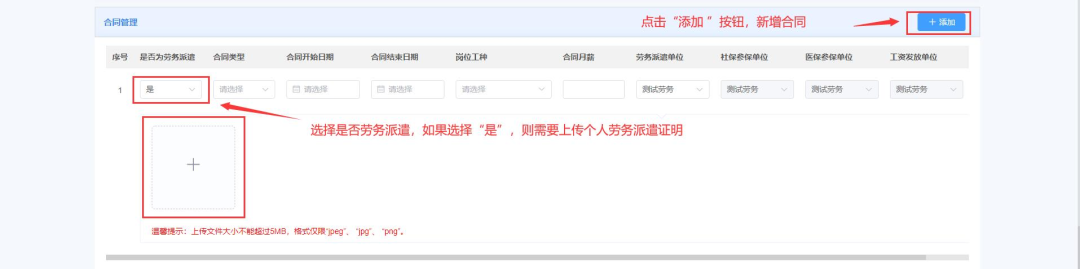 4.如果该人员的残疾人证为业务年度的新办证而使证件不足一年的，且系统中无历史证件信息，用人单位可添加历史残疾证件信息，并上传该证件有关影像资料。手动添加的残疾证件需经过残联部门审核。（下图所示）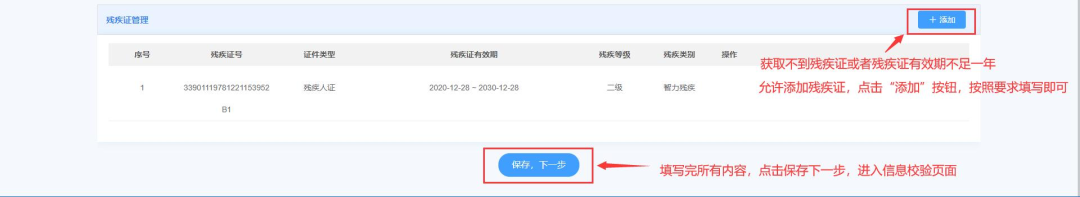 第三步：按照页面要求填写完内容之后，点击“保存，下一步”进入人员信息校验页面（下图所示）。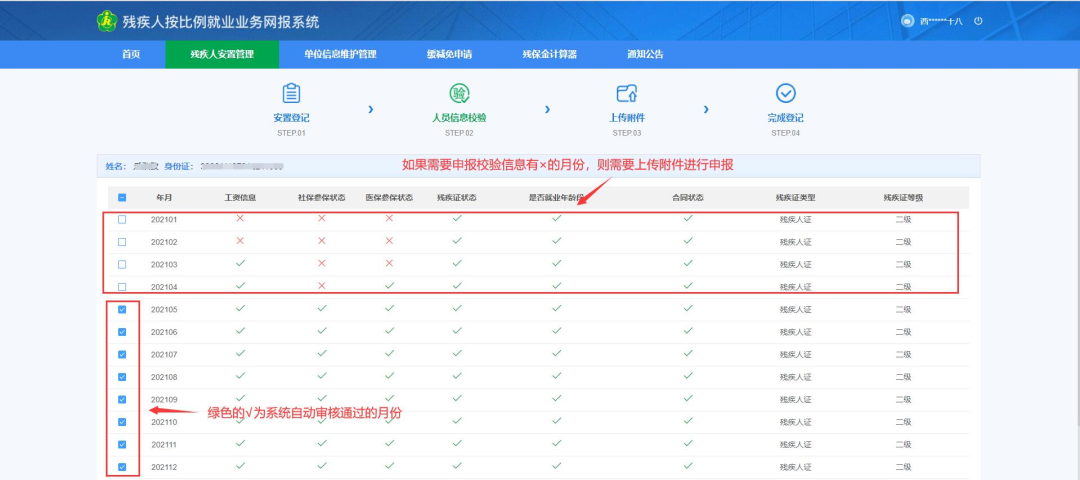 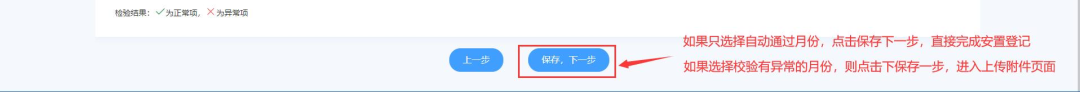 第四步：经办页面上每一列的 “√”为系统自动核验通过的月份，“Ⅹ”为系统核验失败的月份。其中“工资信息”表示该人员是否每月有工资发放记录，且发放工资≥当地的最低工资标准。社保参保状态、医保参保状态为该人员是否有社保、医保的参保缴费记录。残疾人证状态是指该业务年内是否有有效的残疾证件信息。是否就业年龄段是指该人员是否在法定就业年龄段内。合同状态是指该人员在业务年度内是否有有效的合同。1.系统默认勾选自动核验通过的月份，如果为非劳务派遣人员，则系统核验通过的月份强制申报，不允许取消，如果为劳务派遣人员，则用人单位可自行选择该残疾人员的安置登记月份。如果只勾选系统自动通过的月份，点击“保存下一步”，则该人员直接安置登记完成。（下图所示）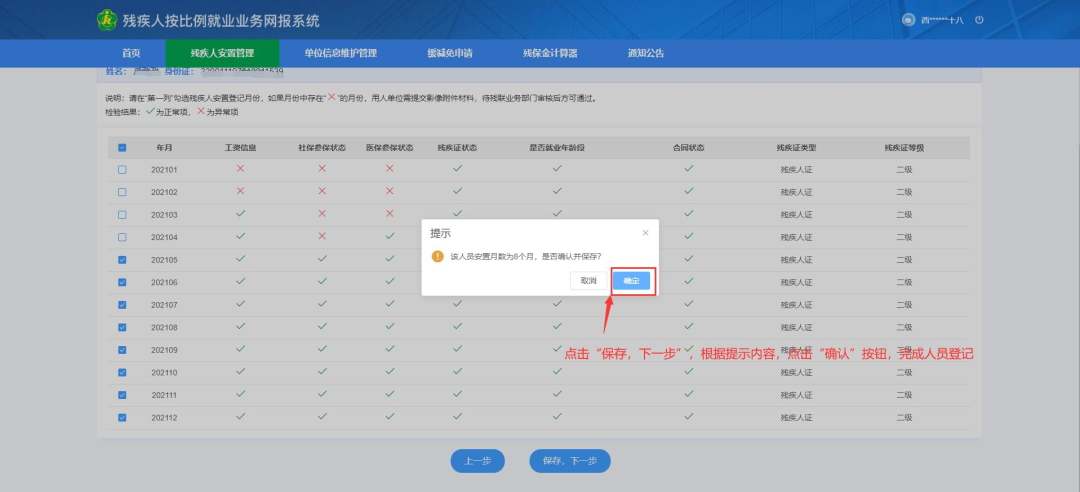 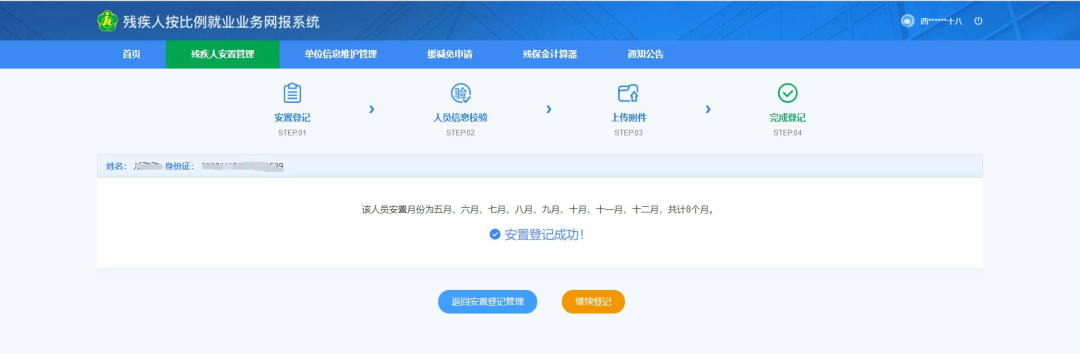 2.如果用人单位想要申报并勾选带有“Ⅹ”的月份，则需要根据系统提示上传所对应的附件影像资料，且该月份需要残联业务部门进行审核。（如下图所示中勾选带有“Ⅹ”的1月至4月）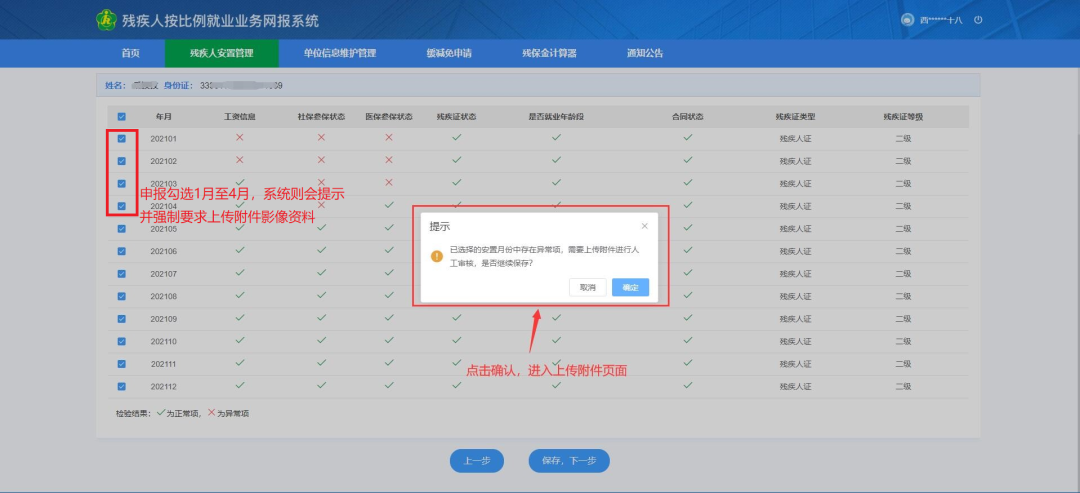 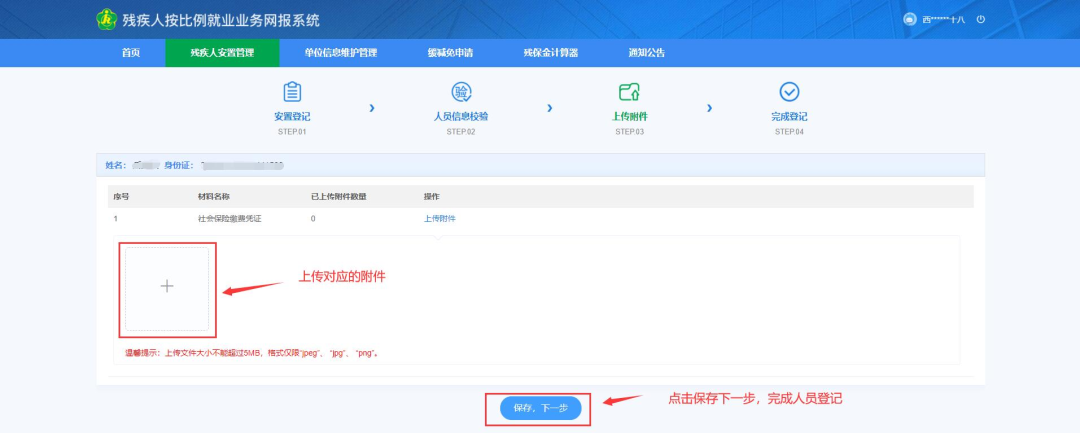 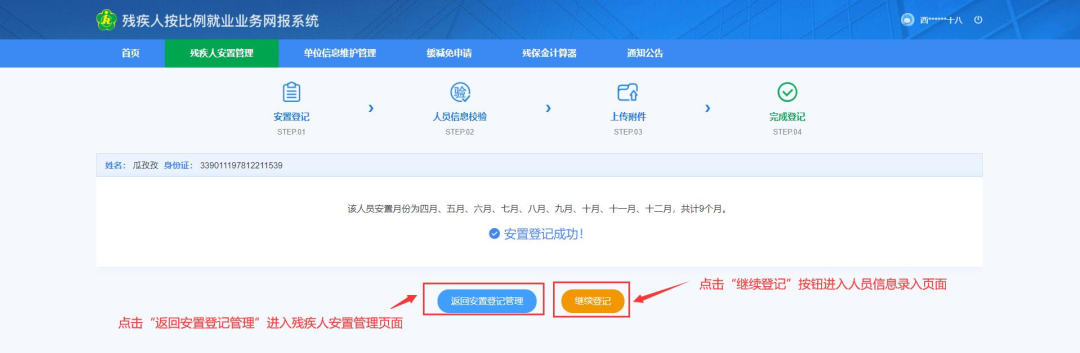 第五步：点击“返回安置登记管理”按钮回到残疾人安置管理页面，可以查看单位该业务年度安置情况和安置人员列表。可以对已安置的残疾人进行重新登记或者删除。（下图所示）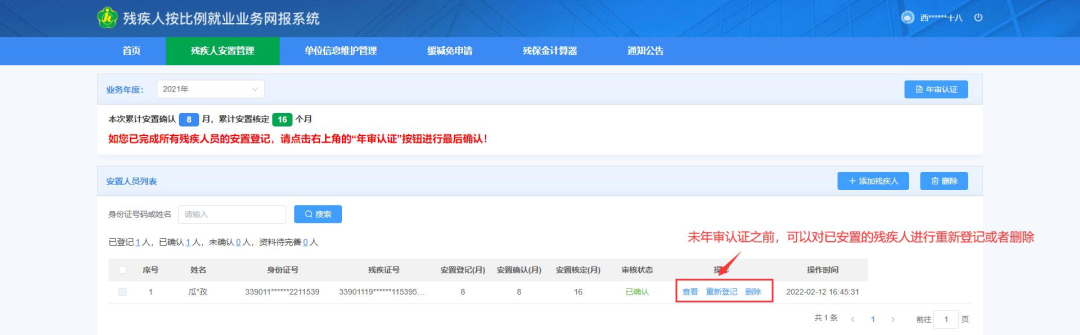 第六步：当完成所有残疾人员的安置登记之后，且安置登记人员的状态全部为“已确认”，则可以进行“年审认证”。（下图所示）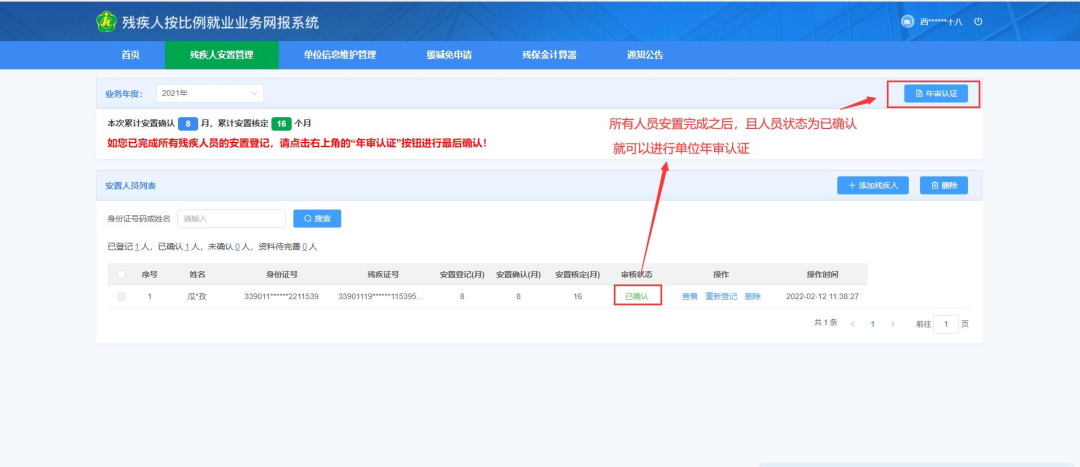 点击“年审认证”按钮，需要阅读承诺书。阅读完成之后点击“已阅读、确认”按钮，如果根据提示内容确认无误，则点击确认完成年审认证工作。（下图所示）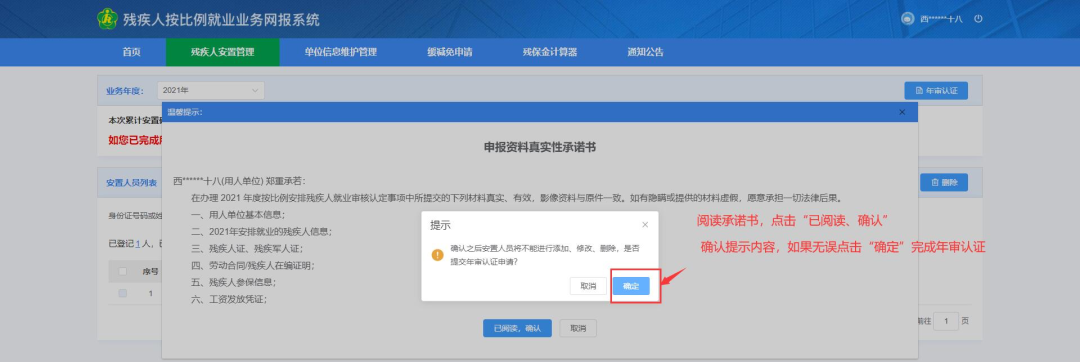 第七步：完成年审认证之后，用人单位不能再进行残疾人员的添加、删除或者重新登记，如果想再添加、删除或重新登记，需要先进行年审认证反馈并填写理由，待残联业务部门审核通过后将取消前面的年审认证结果，用人单位可再重新办理残疾人员的安置登记。同时用人单位可“下载年审认证确认书”，年审认证完成后残联部门将会把安置登记信息发送给税务部门，用人单位可直接至税务部门缴纳残保金。（下图所示）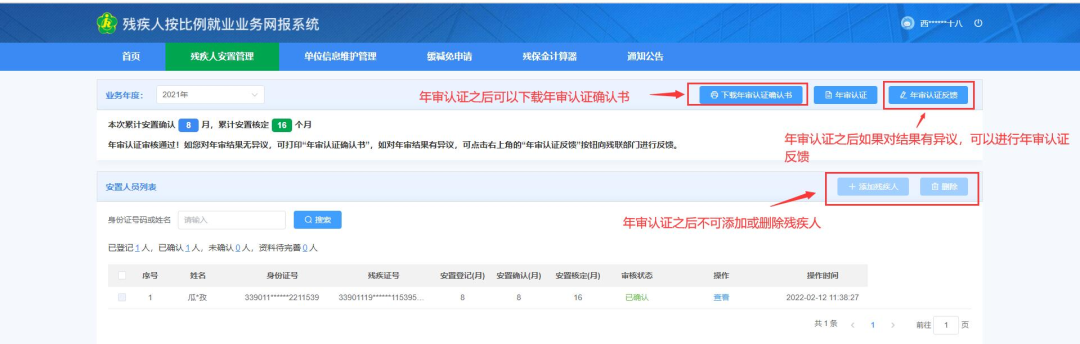 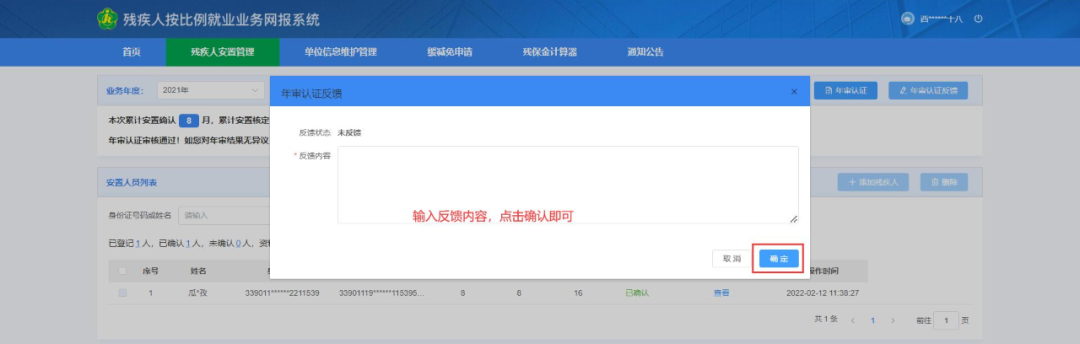 地区机构名称机构地址座机号码成都市成都市残疾人就业服务中心成都市成华区双林路61号028-84358126彭州市成都市彭州市残疾人联合会彭州市金彭西路402号028-69289925新都区成都市新都区残疾人联合会成都市新都区香城大道华桂路段117号028-83950650金堂县成都市金堂县残疾人联合会成都市金堂县赵镇金川路1473号028-84994088崇州市成都市崇州市残疾人联合会崇州市金盆地大道9号028-82180379龙泉驿区成都市龙泉驿区残疾人联合会成都市龙泉驿区北泉路767号028-84857665大邑县成都市大邑县残疾人联合会大邑县青霞街道小东街47号028-88210076四川天府新区成都市天府新区政务服务中心1楼大厅成都市天府大道南段1632号028-68381042双流区成都市双流区残疾人联合会成都市双流区东升街道正通路336号028-85806907青羊区成都市青羊区残疾人联合会成都市青羊区瑞星路100号028-81710835金牛区成都市金牛区残疾人联合会成都市金牛区黄苑街131号028-87562545成都高新区成都市残疾人联合会高新分会成都市天府大道北段18号A座2楼028-82829876邛崃市成都市邛崃市残疾人联合会成都市邛崃市朱牌坊街366号028-88744102锦江区成都市锦江区残疾人联合会成都市锦江区竹林巷78号028-86662541新津区成都市新津区残疾人联合会成都市新津区宝墩镇龙泰路5号028-82516356简阳市成都市简阳市残疾人联合会成都市简阳市射洪坝街道射洪路南段334号028-27551998郫都区成都市郫都区残疾人联合会成都市郫都区望丛中路167号028-63940146温江区成都市温江区残疾人联合会温江区滨江路北段59号028-82717682都江堰市成都市都江堰市残疾人联合会都江堰市联盟南路8号028-87291462青白江区成都市青白江区残疾人联合会青白江区便民路6号17楼028-68936236、60305029蒲江县成都市蒲江县残疾人联合会蒲江县鹤山围城西路91号028-88556095成华区成都市成华区残疾人联合会成都市成华区东风路北一巷3号附16号028-84457730武侯区成都市武侯区残疾人联合会武侯区金雁路175号028-87428311成都东部新区成都东部新区党群工作部成都东部新区新民乡迎宾大道2号028-27250718遂宁市遂宁市残疾人就业管理所遂宁市船山区顺城街49号0825-2255669船山区船山区残联就业管理所遂宁市船山区盐关东街1号0825-8093517安居区安居区残疾人就业管理所遂宁市安居区区政府柔刚写字楼C区二楼0825-8665188射洪市射洪市残疾人联合会射洪市万福路1号0825-6629310蓬溪县蓬溪县残疾人联合会蓬溪县蜀北中路530号0825-5428301大英县大英县残疾人联合会大英县卓筒大道254号0825-7823513阿坝州阿坝州残疾人联合会宣教科马尔康市马尔康镇马江街47号0837-2826857马尔康市马尔康市残疾人联合会宣教股阿坝州马尔康市俄尔雅新区绕城路121号0837-2839572金川县金川县残疾人联合会阿坝州金川县勒乌镇前街15号0837-2521193小金县小金县残疾人联合会阿坝州小金县美兴镇江西街21号0837-2781892若尔盖县若尔盖县残疾人联合会阿坝州若尔盖县崇塘路8号0837-2292570红原县红原县残疾人联合会阿坝州红原县降熙东街16号0837-2662136汶川县汶川县残疾人联合会阿坝州汶川县威州镇岷江路上段12号科艺楼3楼0837-6226252理县理县残疾人联合会阿坝州理县三湘大道一段100号0837-6822053茂县茂县残疾人联合会阿坝州茂县凤仪镇晋茂大道7870837-7420506九寨沟县九寨沟县残疾人联合会阿坝州九寨沟县政务中心五号楼一楼0837-7730361巴中市巴中市残疾人联合会巴中市巴州区望王路西段185号市政大楼18—260827-5262834巴州区巴州区残疾人联合会巴州区南坝将军大道226号0827-2633241恩阳区恩阳区残疾人劳动就业服务所恩阳区文治居委会天娇华都13号楼2楼0827-3362312平昌县平昌县残疾人联合会平昌县同州街道办事处新华街袁三巷17号0827-6227780南江县南江县残疾人劳动就业服务所南江县朝阳广场党政中心102室0827-8228007通江县通江县残疾人劳动就业服务所通江县诺江镇西华路91号0827-7224468德阳市德阳市残疾人综合服务中心龙泉山南路三段3号0838-2231795旌阳区旌阳区残联德阳市旌阳区泾河路136号0838-2310951罗江区罗江区残联罗江区万安镇景乐南路377号0838-3206787广汉市广汉市残联广汉市常德路1号0838-5307690绵竹市绵竹市残联绵竹市紫岩街宿迁街49号0838-6917068什邡市什邡市残联什邡市方亭街道蓥华山路南段61号0838-8203519中江县中江县残联中江县继光大道中段579号0838-7100193雅安市雅安市残联雅安市雨城区雅州大道456号政务中心A13窗口0835-2233311雨城区雨城区残联办公室雅州大道387号20170835-2820301名山区名山区残联办公室雅安市名山区彩虹南路一号0835-3229161石棉县石棉县残联办公室雅安市石棉县彩虹路9号1207室0835-8868636汉源县汉源县残联办公室汉源县富林镇东升路178号0835-4222759天全县天全县残联办公室天全县城厢镇建设路268号0835-7221444荥经县荥经县残联办公室雅安市荥经县荥西路一段62号0835-7627011宝兴县宝兴县残联办公室四川省宝兴县穆坪镇兴盛街2号0835-6821318芦山县芦山县残联办公室雅安市芦山县迎宾大道390号0835-6522627甘孜州甘孜州残联就业服务部康定市炉镇城西大街196号0836-2826818康定县康定县残联业务科康定市榆林新区政务中心4楼0836-2870955泸定县泸定县残联业务科泸定县田坝新城政务中心大楼0836-3126065丹巴县丹巴县残联业务科丹巴县章谷镇万福小区0836-3523559雅江县雅江县残联业务科雅江县解放街116号党政办公楼B幢7-8号0836-5122066道孚县道孚县残联业务科道孚县鲜水镇解放西街21号0836-7122546炉霍县炉霍县残联业务科炉霍县新都镇商业街42号0836-7322015甘孜县甘孜县残联业务科甘孜县新区夏卓路（甘孜县残疾人综合服务中心）0836-7523804新龙县新龙县残联业务科新龙县财富中心八楼0836-8122848白玉县白玉县残联业务科白玉县建设镇河东上街525号0836-8321619色达县色达县残联业务科四川省甘孜州色达县金马大道东路36号0836-2606166稻城县稻城县残联业务科稻城县金珠镇贡巴路二段0836-5727586得荣县得荣县残联业务科得荣县格子达新区残疾人综合服务中心0836-5922222乡城县乡城县残联业务科乡城县香巴拉镇巴姆南路46号0836-5825295九龙县九龙县残联业务科九龙县呷尔镇入城大道24号1栋1单元8楼0836-3327627德格县德格县残联业务科德格县更庆镇茶马上街政务中心4楼0836-8222347理塘县理塘县残联业务科理塘县高城镇建设路2号0836-5326717巴塘县巴塘县残联业务科巴塘县政府服务中心三楼0836-5621298石渠县石渠县残联业务科石渠县尼呷镇德吉东街25号0836-8623124达州市达州市残疾人就业服务部达州市通川区西外镇紫荆花路59号0818-7232618通川区通川区残联教就股达州市通川区朝凤北路201号0818-7932069达川区达川区残疾人就业服务所达州市达川区南外升华街572号0818-5103103万源市万源市残联教就股万源市万白路24号0818-8731829宣汉县宣汉县残联教就股宣汉县东乡镇石岭大道枣林巷36号0818-5222528大竹县大竹县残联教就股大竹县竹海路西段288号0818-6118697渠县渠县残联教就股渠县天星街道怡康路4号0818-7322673开江县开江县残联教就股开江县新宁镇滨河东路16号0818-5965617达州市高新区达州高新技术产业园区社会事业局达州市达川区高新技术产业园区长田新区长新路0818-3199221内江市内江市残疾人综合服务中心内江市东兴区大千路558号0832-2287015高新区内江市高新区社会事务局内江市东兴区北环路656号13038173882市中区内江市市中区残疾人联合会内江市市中区和平街270号0832-2118553东兴区内江市东兴区残疾人联合会内江市东兴区龙观街0832-6121216经开区内江经开区残疾人联合会内江城西工业园区汉晨路488号0832-2856770资中县资中县残疾人联合会四川省内江市资中县水南镇和鸣大道西段98号0832-5615882威远县威远县残疾人综合服务中心威远县严陵镇小河路2号0832-8236763隆昌市隆昌市残疾人联合会隆昌市古湖街道向阳路0832-8709065凉山州凉山州残疾人综合服务中心西昌市月海路35号0834-2180367西昌市西昌市残疾人联合会西昌市川兴镇环海路一段0834-3782953德昌县德昌县残疾人联合会德昌县德州街道安顺社区龙泉巷东段36号0834-5283079会理县会理县残疾人联合会教就办公室会理县城南街道办事处果园村18090663896会东县会东县残疾人联合会会东县鱼城街道金江社区0834-5425057宁南县宁南县残疾人劳动就业服务中心宁南县顺城东街59号0834-4573695普格县普格县残疾人联合会普基镇团结巷0834-4772446冕宁县冕宁县残疾人联合会冕宁县城厢镇卫星西路8号0834-6722515盐源县盐源县残疾人联合会盐源县盐井街道泸沽湖大道东段（新公安局旁）0834-6365250木里县木里县残疾人联合会木里藏族自治县乔瓦镇龙钦南街361号0834-6523480布拖县布拖县残疾人联合会布拖县特木里镇特觉下街96号0834-8533048昭觉县昭觉县残疾人联合会教就股昭觉县新城镇新街23号0834-8331455美姑县美姑县残疾人联合会美姑县美东路0834-8240901雷波县雷波县残疾人联合会锦城镇18号公路0834-8864378甘洛县甘洛县残疾人联合会甘洛县新市坝镇团结北街80号0834-7817615越西县越西县残疾人联合会越西县越城镇果园路251号0834-7616877喜德县喜德县残疾人联合会喜德县光明镇光明大道东段0834-7449728金阳县金阳县残疾人联合会金阳县天地坝镇金华下街130号0834-8731832广安市广安市残联维权与就业科广安市广安区金安大道一段26号0826-2399212广安区广安区残疾人联合会教就股广安区建设路25号0826-2244681前锋区前锋区残疾人联合会综合服务中心前锋区陡梯子街南段66号0826-2710662华蓥市华蓥市残疾人联合会办公室华蓥市广华大道一段128号0826-4852156岳池县岳池县残疾人联合会综合股岳池县花园镇花园路454号0826-5230218武胜县武胜县残疾人联合会办公室广安市武胜县沿口镇石桥路163号0826-6212899邻水县邻水县残联综合股邻水县鼎屏镇乌龟碑街278号0826-8865861枣山园区广安经济技术开发区社会事务局广安市前锋区奎阁街道0826-2873178协兴园区广安区残疾人联合会教就股广安市建设路25号0826-2244681广安市经开区广安经济技术开发区社会事务局广安市前锋区奎阁街道0826-2606932广安市经开区民政军务科青杠街1号403室0826-2606932广元市广元市残疾人服务中心广元利州区兴安路459号0839-2301207剑阁县剑阁县残疾人服务中心广元市剑阁县下寺镇大仓坝0839-6663805旺苍县旺苍县残疾人服务中心广元市旺苍县东河镇马家渡兴旺大道52号0839-4312891利州区利州区残疾人服务中心广元市利州区水杉街63号0839-3301696朝天区朝天区残疾人服务中心广元市朝天区朱家坝街1号0839-8621766昭化区昭化区残疾人服务中心广元市昭化区元坝镇京兆路137号0839-8723526青川县青川县残疾人服务中心广元市青川县民生路4号0839-5532729苍溪县苍溪县残疾人联合会教就股广元市苍溪县陵江镇东台街23号0839-5281126阿坝州阿坝州残疾人联合会宣教科马尔康市马尔康镇马江街47号0837-2826857马尔康市马尔康市残疾人联合会宣教股阿坝州马尔康市俄尔雅新区绕城路121号0837-2839572金川县金川县残疾人联合会阿坝州金川县勒乌镇前街15号0837-2521193小金县小金县残疾人联合会阿坝州小金县美兴镇江西街21号0837-2781892阿坝县阿坝县残疾人联合会阿坝州阿坝县南岸新区建设路8号0837-2486937若尔盖县若尔盖县残疾人联合会阿坝州若尔盖县崇塘路8号0837-2292570红原县红原县残疾人联合会阿坝州红原县降熙东街16号0837-2662136壤塘县壤塘县残疾人联合会阿坝州壤塘县桑珠路4号0837-2378979汶川县汶川县残疾人联合会阿坝州汶川县威州镇岷江路上段12号科艺楼3楼0837-6226252理县理县残疾人联合会阿坝州理县三湘大道一段100号0837-6822053茂县茂县残疾人联合会阿坝州茂县凤仪镇晋茂大道7870837-7420506松潘县松潘县残疾人联合会阿坝州松潘县城北新区展览馆0837-7235301九寨沟县九寨沟县残疾人联合会阿坝州九寨沟县政务中心八号楼四楼0837-7730361黑水县黑水县残疾人联合会办公室阿坝州黑水县芦花镇西街198号0837-6723638乐山市乐山市残疾人康复就业服务中心乐山市市中区柏杨中路59号0833-2449302市中区乐山市市中区残疾人联合会乐山市市中区马辅路123号0833-2133246五通桥区乐山市五通桥区残疾人劳动就业服务所乐山市五通桥区竹根镇涌江路133号区政府内0833-3307895沙湾区沙湾区残疾人康复就业服务中心四川省乐山市沙湾区玉龙街560号0833-3440027金口河区金口河区残联综合办公室四川省乐山市金口河区育贤路18号0833-2716277峨眉山市峨眉山市残联康就教股峨眉山市名山东路201号0833-5522036犍为县犍为县残疾人就业服务所四川省乐山市犍为县池壕沟街55号0833-5719731井研县井研县残联康复就业教育股井研县民主街58号0833-3720648夹江县夹江县残疾人综合服务中心四川省乐山市夹江县漹城镇邓扁路233号0833-5653631沐川县沐川县残疾人联合会沐川县沐溪镇黄桷巷28号0833-4606985峨边彝族自治县峨边彝族自治县残疾人康复就业服务中心四川省乐山市峨边县沙坪镇县街28号0833-5226625马边彝族自治县马边彝族自治县残疾人联合会四川省乐山市马边县光明大道250号0833-4511854乐山市高新区乐山市高新技术产业开发区社会管理局乐山市高新区乐高大道6号高新大厦1楼113号08332599733泸州市泸州市残疾人劳动就业服务所泸州市龙马潭区科维商城科维街75号0830-3110270江阳区江阳区残疾人联合会泸州市江阳区星光路6号18989123871龙马潭区龙马潭区残疾人联合会泸州市龙马潭区芙蓉街38号0830-3708213纳溪区纳溪区残疾人联合会泸州市纳溪区盐点巷36号0830-4280091泸县泸县残疾人联合会泸州市泸县玉蟾街道怡园路一号0830-8182028合江县合江县残疾人联合会四川省泸州市合江县符阳街道老泸巷86号0830-5269785叙永县叙永县残疾人就业服务中心泸州市叙永县叙永镇陕西街19号0830-6229782古蔺县古蔺县残疾人联合会古蔺县彰德街道迎宾大道865号0830-7018662眉山市眉山市残疾人就业服务中心东坡区苏源路400号0283-8169211天府新区天府新区社会事务局眉山天府新区市民服务中心3170283-6333111东坡区东坡区残疾人联合会东坡区蓬莱中路4号0283-8103569彭山区彭山区残疾人就业服务所眉山市彭山区西街98号0283-7621118仁寿县仁寿县残疾人综合服务中心仁寿县人民政府第二办公区0283-6298455洪雅县洪雅县残疾人就业服务所洪雅县洪川镇九胜大道3段51号0283-5150027丹棱县丹棱县残疾人就业服务所丹棱县外西街6号0283-7206683青神县青神县残疾人联合会青神县半边街131号0283-8862922绵阳市绵阳市残疾人就业服务中心绵阳市园艺山政府集中办公区5号楼1220816-2300709涪城区涪城区残联教就股绵阳市涪城区顺河后街9号0816-2569197游仙区游仙区残疾人康复培训就业服务中心绵阳市游仙区游仙西路2号0816-2287749安州区安州区残疾人联合会教就科安州区人民政府政务服务中心0816-4336082安州区安州区残疾人联合会教就科安州区政府（银河大道东段6号）0816-4336225梓潼县梓潼县残疾人就业服务所梓潼县和平街东段170号0816-8105559北川县北川羌族自治县残疾人劳动就业服务站北川羌族自治县永昌镇汶山路13号0816-4823827三台县三台县残疾人联合会就业服务所三台县北坝镇恒昌路419号0816-5336909盐亭县盐亭县残疾人联合会盐亭县凤灵街道办石龙大道0816-3580338江油市江油市行政审批局江油市人民政府政务服务中心二楼行政审批局综合窗口0816-3222263平武县平武县残疾人劳动就业服务所平武县龙安镇政府街7号0816-8826713攀枝花市攀枝花市残疾人劳动就业服务中心攀枝花市东区临江路53号0812-3363701东区东区残疾人就业服务中心攀枝花大道中段211号0812-2223209西区西区残疾人联合会西区苏铁中路291号0812-5566540仁和区仁和区残疾人劳动就业服务所仁和区仁和镇仁和街264号0812-3989273米易县米易县残疾人服务中心米易县攀莲镇大坪北路27号0812-8174913盐边县盐边县残疾人劳动就业服务中心盐边县桐梓林镇中环南路112号0812-8657174宜宾市宜宾市残疾人综合服务中心宜宾市叙州区永安路6号0831-8223140翠屏区翠屏区残疾人联合会宜宾市翠屏区岷江新区兴盛路436号0831-3543533高县高县残疾人综合服务中心四川省宜宾市高县庆符镇东升大道南段硕勋中学9号楼三单元0831-5418501珙县珙县残疾人联合会珙县巡场镇中心路0831-4317038筠连县筠连县残疾人联合会筠连镇学士村（特殊教育学校旁）0831-8786363屏山县屏山县残疾人联合会屏山县屏山镇同心街0831-5721515宜宾市三江新区宜宾三江新区社会事业局四川省宜宾市翠屏区白沙湾街道国兴大道•沙坪路9号<数据中心>0831-2108038叙州区宜宾市叙州区残疾人服务中心宜宾市叙州区柏溪街道翠柏大道543号0831-8758611江安县江安县残疾人联合会宜宾市江安县春风路84号0831-5954560长宁县长宁县残疾人联合会长宁县长宁镇凤尾竹街266号0831-4620147兴文县兴文县残疾人联合会兴文县古宋镇建国大道田园街121号0831-8833139南溪区宜宾市南溪区残疾人联合会南溪区南溪街道凤溪街7号0831-5678992资阳市资阳市残疾人劳动就业服务中心资阳市雁江区娇子大道1号0282-6110286雁江区雁江区残疾人联合会教就股资阳市雁江区中交大厦6060282-6240188安岳县安岳县残疾人联合会教就股安岳县建设街200号（原老人大底楼教就股）18190299071乐至县乐至县残联就业服务所乐至县南塔街道二环路南段109号0282-3322735自贡市自贡市残疾人综合服务中心就业服务科自贡市自流井区南湖路916号0813-2107650自流井区自贡市自流井区残疾人联合会自贡市自流井区丹桂北大街288号0813-8215879贡井区自贡市贡井区残疾人联合会劳动就业服务所自贡市贡井区广场路202号0813-3305716大安区自贡市大安区残疾人联合会自贡市大安区龙井街勉流井85号0813-2216822沿滩区自贡市沿滩区残疾人联合会自贡市沿滩区沿滩镇开元南路45号0813-5192968荣  县自贡市荣县残疾人联合会就业就业科自贡市荣县旭阳镇健康路33号0813-6225691富顺县自贡市富顺县残疾人联合会教育就业股自贡市富顺县盐井街35号0813-7108098南充市南充市残疾人劳动就业服务中心顺庆区万年东路5号0817-6011883顺庆区顺庆区残联教就股潆华北路1段77号0817-2222453高坪区高坪区残疾人康复就业服务中心南充市高坪区松韵路97号0817-3332798嘉陵区嘉陵区残疾人联合会嘉陵区嘉凤路98号（区残联）0817-3630159阆中市阆中市残疾人就业服务中心阆中市新村路西段68号0817-6286617南部县南部县残疾人综合服务中心南部县天一路0817-5686225西充县西充县残疾人联合会西充县环城大道四段300号0817-4203590蓬安县蓬安县残联教就股蓬安县相如街道凤凰大道二段0817-8608063营山县营山县残疾人综合服务中心营山县绥安大道刘家塝巷1号0817-6891812仪陇县仪陇县残联教就股南充市仪陇县新政镇紫东街2号0817-7216206